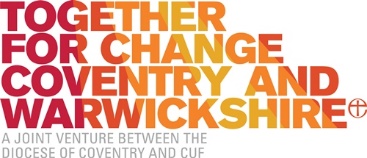 Together For Change Grant Guidance Form
What is Together For Change?Together For Change is a charity with the aim of working with churches and multi-agency groups across the public and private sector in order to transform the communities of Coventry and Warwickshire.The charity seeks to set up social enterprises and local projects that will support sustainable community transformation and tackle issues of systemic poverty in the poorest of communities.In order to do this, Together For Change seeks to work in a strategic and coordinated manner with existing projects, sharing information and best practice as well as raise and distribute funds to enable projects to start or develop. Our funds are prioritised for the areas in the diocese that fit within the bottom 20% of deprivation.How do we do this?To encourage the growth of church / faith based community projects in Coventry and Warwickshire, we give grants of up to £2,500. Grant Criteria:Anything up to £2,500 can be applied forWe will prioritise the most deprived areas in the dioceseYou should be a church or a faith based organisationYou will have to complete a 6 month and 12 month monitoring report formThe lead applicant must have charitable purposesAny unspent grant must be returnedThe activity needs to be based in the local community (within Coventry and Warwickshire) and to have local community involvement in identifying needs, initiating community responses and running the projectThe activity must be open to all regardless of faith, ethnic origin, disability, gender or sexual orientationHow To Apply:In order to apply for the Good Neighbours Grant, you will need to go through the following process:Email your project details to John Scouller (john.scouller@covcofe.org) who will discuss your proposal with you and advice whether or not your project meets the TFC Grant criteria.If your project meets the criteria, you will then need to download the Grant Application form from our website and complete; John will be able to guide you through this if you are struggling. Once the form is complete, send it to John Scouller.The application will then be taken to the Together For Change for approval. If it is approved, we will let you know and the money will be in your account within a few weeks.